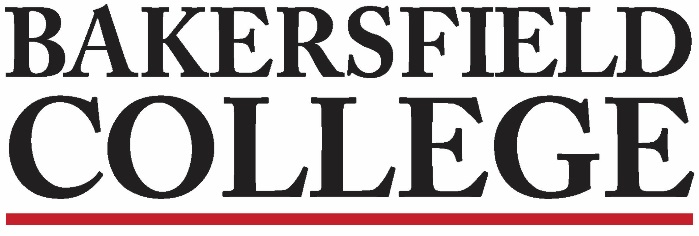 Accreditation and Institutional Quality (AIQ) CommitteeFebruary 28, 20233:00 to 4:00 L160AIQ Membership:AgendaRoleMemberParticipationCo-ChairsCommiso, Grace (Faculty Chair)Co-ChairsWojtysiak, Jessica (Admin Chair)Admin RepAchan, JenniferAdmin RepArbolante, KimAdmin RepBolton, ReggieAdmin RepKim, SooyeonAdmin RepOcampo, LeoClassified RepFuller, SheilaClassified RepGarcia, PatsyClassified RepHallmark, DinaClassified Rep*vacantClassified Rep*vacantStrategic Directions Co-Chair, or DesigneeRabe, Kristin (Designee)Faculty RepWilmot, Mindy (Liaison, Assessment Committee)Faculty RepNickell, Kimberly (Program Review)Faculty RepKeckley, Sondra (Library)Faculty RepCommiso, Grace (Counselor)Faculty RepMcAllister, Teresa (Education)Faculty RepMeerdink, Matthew (STEM)Faculty RepMiller, Laura (Agriculture, Nutrition & Culinary Arts)Faculty RepMoran, Tom (Arts, Humanities & Communication)Faculty RepPruett, Talita (Arts, Humanities & Communication)Faculty RepStratton, Jason (Social & Behavioral Sciences)Student RepsAnguiano, AmandaStudent RepsBarraj, ShehrazadApproval of Minutes Set Note Taker5 minutesChairs Report: Grace & JessicaCollege Council Minutes, ISER Standards UpdateCore Value: IntegrityWe continue to develop and follow an ethical and moral consciousness which places the collective wellbeing and health above the self; this principled environment allows for open, constructive conversations and teaches us to trust each other’s vision so that we will be useful and effective in providing support, resources, and encouragement.10 minutesAssessment Report: Mindy5 minutesProgram Review Report: Kim5 minutesStrategic Directions Report: Kristin5 minutesISS – Course Success Rates: Jessica & Grace25 minutesNotes: